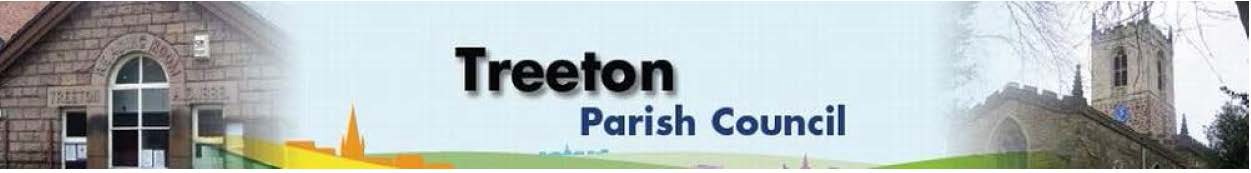 Clerk to the Council – Mrs J James, 14 Wharncliffe Close, Hoyland, BARNSLEY S74 0HP. Telephone 01226 745910 Email: treetonpc@aol.comWebsite: www.treetonparishcouncil.gov.uk14th September 2023To:  The Chairperson and Members of the Treeton Parish Council.Dear Parish Councillors,You are requested to attend the next Parish Council meeting commencing at 6.30pm on Monday 25th September 2023 and to be held in the Reading Room, Front Street, Treeton.Below the agenda for the meeting and attached relevant papers. A list of accounts for payment will be emailed with the Clerks report and updated verbally at the Parish Council meeting as necessary.Yours sincerelyJames.Clerk to the Council.MEETING OF TREETON PARISH COUNCIL 25th SEPTEMBER 2023AGENDAApologies and to resolve to accept any reasons for absence.Public Question Time (Maximum 15 minutes.).Declaration of Interest (Councillors must declare any interest they have in agenda items)Approve minutes of the meeting held on 31st July 2023 (attached)Matters arising not elsewhere on the agenda.Clerk’s report & correspondenceBorough Councillor’s ReportWood Lane Mine Wheel – update on Jones Homes response to resolution at 31st July meetingWar Memorial Project – update from Cllr Parker-FoersProject to remedy drainage on Cowfield – update from Cllrs Adair & ScottSecurity in Treeton: Actions following the Sept 20th Community Meeting & decisions on:CCTV – Cllrs Baum-Dixon & RowbottomPrivate Security – Cllrs Parker-Foers & HickeyConfirmation of planned multi agency drop ins through October - AllPartnership with RMBC to cut Public Rights of Way – Cllr BeckettPlanning & Review of progress on projects through 2023 (attached)Decision on Xmas trees on lamp postsRemembrance Day plans – Events GroupChristmas Plans: 	Nativity – Cllr Beckett       		Sponsored Large Xmas trees – Cllr Beckett       		Bake off – Events Group       		Santa’s Sleigh – Events GroupStanding items:Reading RoomParish Cllr, Housing & PCSO Surgeries – representation.Refurbishment – update & decision on pointing – Cllrs Croxton & Parker-FoersAllotments - update ClerkBurial GroundRequest to allow painted/coloured benches – decision requiredProcess map for burials – to noteRecreation Ground & Play Areas EnvironmentRubbish on banks of Treeton Dyke and surrounds – Cllr Parker-FoersProposed work on River Rother and impact on wildlife – Cllr CroxtonPlanning Applications – to receive and commentNewsletter - Decision on using PCllr email addresses - Cllr Baum-DixonNeighbourhood Watch - update – Cllr RowbottomEvents Working Group:Review of Terms of Reference (attached)Adoption of Risk Assessments for activities that are agreed by the PC (attached) Report from the Group on future plans & Parish Council sign off including Treeton’s Heros and Halloween Event - Cllr Baum-DixonReport from Representatives on external bodies:RMBC/Parish Council’s Liaison Committee - Cllrs Adair/Baum-DixonYLCA Branch Representatives - Cllr Parker-FoersBanks Group – Penny Hill Wind Farm – Cllr AdairTreeton Youth Club – Cllr AdairCommunity Centre & Playing Fields Memorial Cttee -Cllrs Adair/Baum-DixonCommunity Centre – Cllr AdairFinance & General Purposes. Completion of the Audit of Accounts 2022/23Financial Monitoring Report Month 5 (attached)Periodic Review of Policies & Procedures (attached)Approval of accounts for payment (to follow)Items for Information/Future AgendaDate of next meeting – Monday 30th October 2023EXCLUSION OF THE PUBLIC To consider exclusion of the Press & Public on the grounds that the consideration of the following items may involve the likely disclosure of confidential information (s1 (2) Public Bodies (Admission of Meetings) Act 1960). Resourcing and forward planningC:\Work\Julie\Minutes & agenda\2023\Sept 25 2023\Request to attend & agenda 25 Sept  23.docx